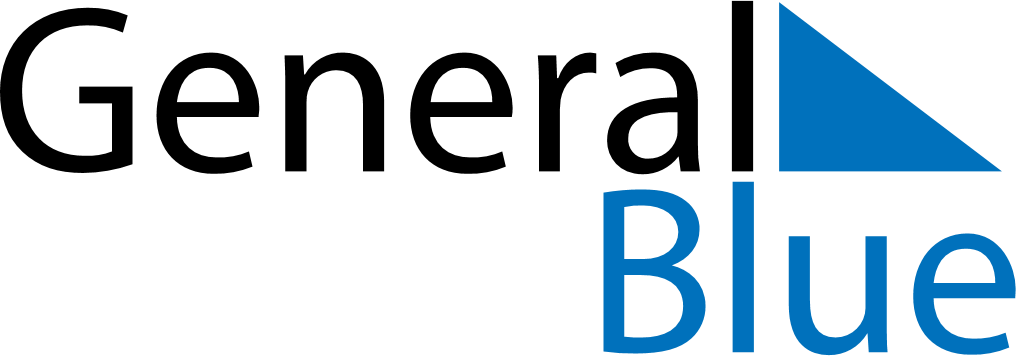 February 2142February 2142February 2142February 2142February 2142SundayMondayTuesdayWednesdayThursdayFridaySaturday12345678910111213141516171819202122232425262728